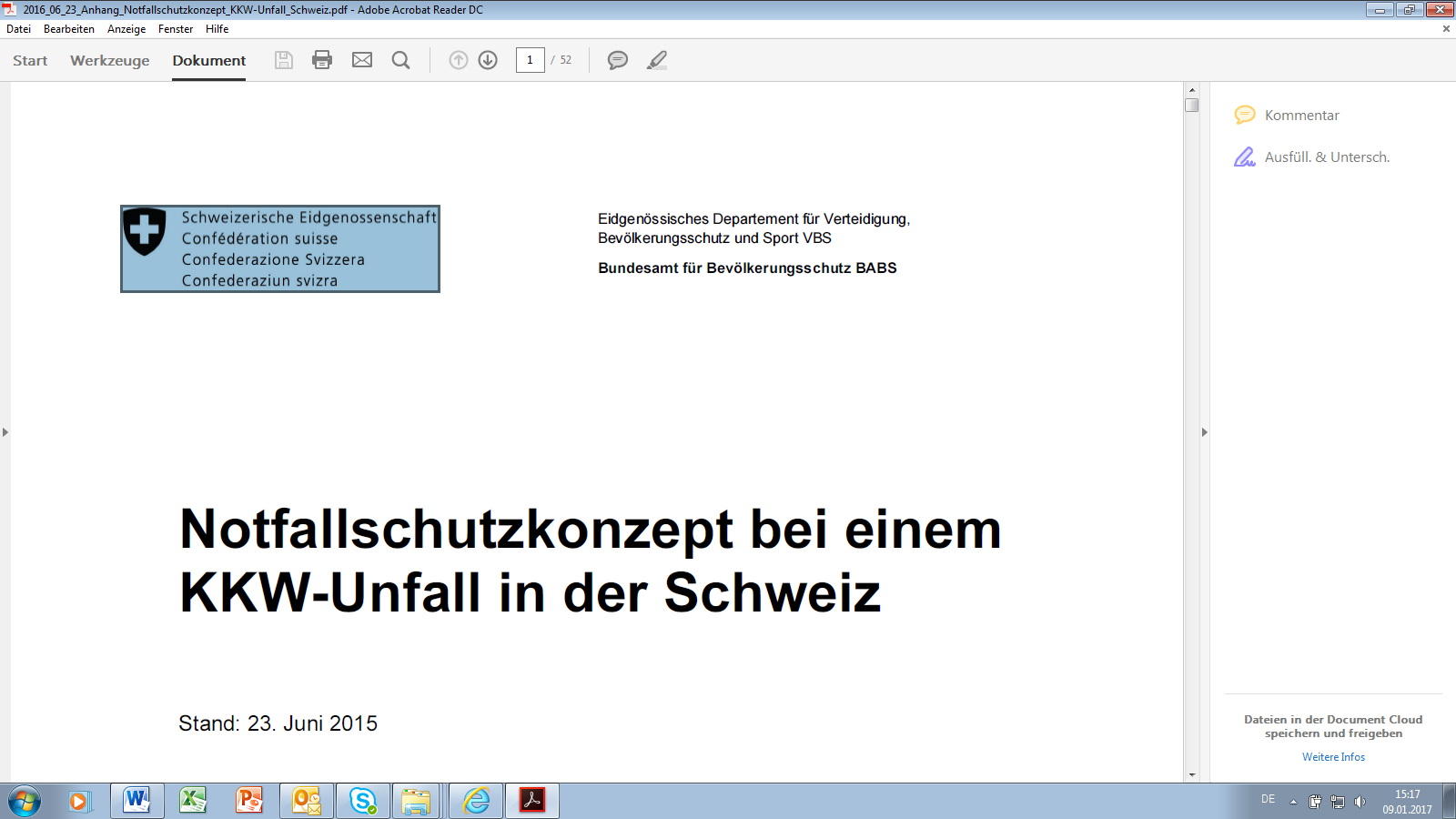 Kommentar Kanton Bern:Das ganze Notfallschutzkonzept umfasst 52 Seiten und kann unter dem nachstehenden Link eingesehen und bedarfsweise ausgedruckt werden. Es ersetzt das Konzept für den Notfallschutz in der Umgebung der Kernanlagen vom 01. Januar 2006. Dieses kann aus dem Dossier entfernt werden.Die Vorhaltung eines ausgedruckten Exemplars (Vollversion) wird empfohlen. Das Konzept beinhaltet einen einführenden Teil mit Grundlagen und spezifische Massnahmenlisten für alle beteiligten Notfallschutzpartner. Die Kenntnis der verwendeten Terminologie, der Szenarien, der Zonen, der beteiligten Partner, der vorgesehenen Notfallschutzmassnahmen und Alarmierungsabläufe ist Voraussetzung für das Verständnis der Verfahren und Abläufe bei der Bewältigung eines Störfalls.Dieses Dokument vermittelt eine Übersicht über die Aufgabenteilung im Bevölkerungsschutz und beinhaltet auch kommunale Aufgaben. Da die gesetzlichen Grundlagen teils noch ausstehen, sind nicht alle Massnahmen umgesetzt. Damit keine Doppelspurigkeiten resultieren, richten die Gemeinden die Vorsorgemassnahmen im eigenen Zuständigkeitsbereich nach dem Dokument „Check Einsatzbereitschaft (Soll-Ist Vergleich)“ im Register 3 der vorliegenden Notfalldokumentation aus.   Link: https://www.newsd.admin.ch/newsd/message/attachments/40198.pdfAnhang 1: 
Aufgaben der Kantone, Gemeinden, Regionen und BetriebeAufgaben in der VorbereitungAufgaben in der VorbereitungAufgaben in der VorbereitungAufgaben in der VorbereitungAufgaben in der VorbereitungAufgaben in der VorbereitungKantone Notfallschutzzone 1Kantone Notfallschutzzone 2Übrige SchweizRegionen / Gemeinden Notfallschutzzone 1 und 2Betriebe, Schulen und besondere EinrichtungenAlarmierungAlarmierungAlarmierungAlarmierungAlarmierungAlarmierungFestlegung der Alarmierungsabläufe für die Warnung undAlarmierung der Gemeinden/Regionen, Betriebe und derBevölkerung (Alarmstelle Kanton, Auslösung der Sirenen,Sicherstellung komplementärer Alarmierungsmöglichkeiten (Redundanz), Weitergabe der Meldungen an die Gemeinden/Regionen und bestimmte Betriebe)XXXÜbernahme der Alarmierungsabläufe für die Warnung und Alarmierung der Gemeinden/Regionen, Betriebe und der Bevölkerung (redundante Auslösung der Sirenen, Weitergabe der Meldungen an die Betriebe)XXEinrichten einer redundanten Kommunikationsverbindung mit KKW, ENSI und NAZXEinrichten einer redundanten und sicheren Kommunikationsverbindung zwischen dem BST ABCN und den KantonenXXXUnterhalt und Funktionstest der Alarm- und Kommunikationsmittel sowie der Alarmierungsabläufe1x / Jahr 1x / Jahr1x / Jahr1x / Jahr1x / JahrFührungFührungFührungFührungFührungFührungFestlegen der Führungsstruktur bei einem KKW-Ereignis einschl. Sicherstellung der DurchhaltefähigkeitXXXXXErstellen und Nachführen von Einsatzunterlagen (z.B. Checklisten) für das FührungsorganXXXXXKonzepte/PlanungKonzepte/PlanungKonzepte/PlanungKonzepte/PlanungKonzepte/PlanungKonzepte/PlanungKonzept und Planung für allfällige Nachverteilung von Jodtabletten/Information an die Bevölkerung für Personen, die die Tabletten nicht mehr haben/finden (im Umkreis < 50 km)XXKonzept und Planung für die Verteilung der Jodtabletten ab zentralen Lagern im Umkreis >50 km eines KernkraftwerksXVerkehrskonzept und Planung für das Sperren der Notfallschutzzone 1XXVerkehrskonzept und Planung für die Grossräumige Umleitung um ein betroffenes Gebiet (u.a. in Zusammenarbeit mit KOVE)XXXEvakuierungsplanung für Notfallschutzzone 1 (gemässKonzept und Planung der Kantone und Vorgaben BABS)XEvakuierungsplanung für Notfallschutzzone 2 (gemäss Konzept und Planung der Kantone und Vorgaben BABS)XEvakuierungsplanung für Hotspots (gemäss Konzept und Planung der Kantone und Vorgaben BABS)XKonzept und Planung der Sicherstellung der Blaulichtintervention im kontaminierten GebietXXXKonzept Sicherstellung der allgemeinen Infrastruktur (Wasser, Abwasser, Elektrizität, Entsorgung …)XXXXXMassnahmen im Bereich Landwirtschaft gemäss Entscheid NAZ vorbereitenXXXXNachträgliche Evakuierung planen XXXXDosimetriekonzept und Planung für verpflichtete Personen (gemäss Konzepte BABS und BAG)XXXXXPlanung von Standorten für den Betrieb der Beratungsstelle Radioaktivität. (gemäss und Planung Konzept BsR)XXXMesskonzept und Planung für kantonale Teile der MessorganisationXXXXPlanung von FreimessstellenXXMassnahmen für den Bereich Landwirtschaft und Lebensmittel vorbereitenXXXXEinsatzplanung Grobkonzept DekontaminationXXXEinsatzplanung Grobkonzept Entsorgung kontaminierter Stoffe (gemäss Konzept BAG)XXXDokumentation/Nachführung (Konzepte und Planung, Checklisten usw.)XXXXXAusbildungAusbildungAusbildungAusbildungAusbildungAusbildungGrundausbildung Führungsorgane und EinsatzorganisationenGrundlagen StrahlenschutzAlarmierungsabläufeZonenkonzepteZusammenarbeit der verschiedenen OrganisationenXXXXXWeiterbildung Führungsorgane und EinsatzorganisationenTeilnahme an Gesamtnotfallübungen Eigene Übungen zum Thema KKW-EreignisXXXXXWeiterbildung der Gemeinden und Betriebe (gemäss Normdokumentation und Checklisten)Einkaufszentren (Information der Grossverteiler)Gastronomiebetriebe Spitäler und Heime Schulen Industriebetriebe (>30 MA)XXXXÜbungen (Rhythmus festlegen)XXXInformation der Bevölkerung über das Verhalten im EreignisfallXXXXXAusbildung (mit Übungen) für kantonale Teile der Messorganisation (u.a. AWP)XXXBeratungsstelle RadioaktivitätBetriebspersonalObjektbetreiber/-inhaberXXAufgaben im Einsatz (Kantone, Gemeinden/Regionen und Betriebe)Aufgaben im Einsatz (Kantone, Gemeinden/Regionen und Betriebe)Aufgaben im Einsatz (Kantone, Gemeinden/Regionen und Betriebe)Aufgaben im Einsatz (Kantone, Gemeinden/Regionen und Betriebe)Aufgaben im Einsatz (Kantone, Gemeinden/Regionen und Betriebe)Aufgaben im Einsatz (Kantone, Gemeinden/Regionen und Betriebe)Kantone Notfallschutzzone 1Kantone Notfallschutzzone 2Übrige SchweizRegionen / Gemeinden Notfallschutzzone 1 und 2Betriebe, Schulen und besondere EinrichtungenBehördenorientierung (Meldung NAZ im Einsatz)Behördenorientierung (Meldung NAZ im Einsatz)Behördenorientierung (Meldung NAZ im Einsatz)Behördenorientierung (Meldung NAZ im Einsatz)Behördenorientierung (Meldung NAZ im Einsatz)Behördenorientierung (Meldung NAZ im Einsatz)Führungsorganisation Ereignis bezogen ausrichtenXXXWeitergabe der Behördenorientierung an die Führungsstäbe der Regionen/GemeindenXXXBeurteilung der allgemeinen Lage im Kanton- Strassenzustände- Witterung- Grossanlässe- Wochentag, Uhrzeit, Ferien….XXXXTeilnahme an Telefonkonferenzen der NAZXSicherstellung der KommunikationsverbindungenXXXXInformation / HelplineXXXWarnungWarnungWarnungWarnungWarnungWarnungWeitergabe der Stufe Warnung an die Regionen/Gemeinden der Notfallschutzzonen 1 und 2XXXWeitergabe der Stufe Warnung an die Kantone der übrigen SchweizXWeitergabe der Stufe Warnung an die BetriebeXAufgebot der Führungsstäbe und EinsatzkräfteXXXXBei Bedarf Verbindungsperson zur NAZ delegierenXXVorbereitung der Verkehrsführungen (Umleitungen undAbsperrungen)XXXBlaulichtintervention (112, 117, 118, 144) sicherstellenXXXXVorbereitung Betrieb Beratungsstelle Radioaktivität, gemäss Auftrag der NAZXXVorbereiten der Abgabestellen für JodtablettenXAbgabe Jodtabletten (>50 km) gemäss Auftrag NAZXVorbereiten vorsorgliche Evakuierung gemäss AuftragNAZXXXXSicherstellung der Alarmierung bei Ausfall der Sirenenfernsteuerung (Auslösung der Sirenen vor Ort)XIn Absprache mit der NAZ: Koordination der Informationan die BevölkerungXXXErster Allgemeiner AlarmErster Allgemeiner AlarmErster Allgemeiner AlarmErster Allgemeiner AlarmErster Allgemeiner AlarmErster Allgemeiner AlarmAuslösung erster Allgemeiner Alarm gemäss EntscheidNAZ (alle Gemeinden in der Notfallschutzzone 1 und betroffene Sektoren der Notfallschutzzone 2 und übrigenSchweiz) mit Anweisungen an BehördenXXXXBevölkerung auffordern, die Jodtabletten bereit zu haltenXXXMassnahmen im Bereich Landwirtschaft und Lebensmittelgemäss Entscheid NAZ umsetzenXXXXVollzug und Überwachung der Massnahmen in den Betrieben, Schulen und besonderen Einrichtungen (gemässNormdokumentation und Checklisten)XXUmsetzung der Verkehrslenkung (z.B. Sperren)XXXXZweiter Allgemeiner Alarm und WolkenphaseZweiter Allgemeiner Alarm und WolkenphaseZweiter Allgemeiner Alarm und WolkenphaseZweiter Allgemeiner Alarm und WolkenphaseZweiter Allgemeiner Alarm und WolkenphaseZweiter Allgemeiner Alarm und WolkenphaseAuslösung zweiter Allgemeiner Alarm gemäss EntscheidNAZ (alle Gemeinden in der Notfallschutzzone 1 und betroffene Sektoren der Notfallschutzzone 2 sowie der gefährdeten Gebiete der übrigen Schweiz)XXXXVollzug und Überwachung der angeordneten Massnahmen in den Betrieben, Schulen und besonderen EinrichtungenXXXXXNach WolkenphaseNach WolkenphaseNach WolkenphaseNach WolkenphaseNach WolkenphaseNach WolkenphaseEinrichten der Beratungsstelle Radioaktivität, Betrieb nachLockerung der SchutzmassnahmenXXNachträgliche Evakuierung gemäss Anordnung durchführenXXXXVollzug der angeordneten Massnahmen (bes. in den Bereichen Messung, Trinkwassersicherheit, Lebensmittelsicherheit)XXXXXEinrichten von FreimessstellenXXAnordnung von Massnahmen nach der Wolkenphase, insbesondere:- Einkaufszentren- Gastronomiebetriebe- Besondere Einrichtungen (z.B. Spitäler/Heime)- Schulen- öffentliche Verkehrsbetriebe- IndustriebetriebeXXXXBeispiele für mittelfristige Massnahmen:-	Einrichten der geplanten Abfallannahmestellen für dekontaminierte Stoffe- Umsetzung von geplanten Massnahmen gegen die Verschleppung der Radioaktivität- Analysen und Bestimmung der kontaminierten Gebiete- Weitere Massnahmen (Lebensmittelproduzenten, Wasserverteiler)XXXXX XXXXXBeispiele für längerfristige Massnahmen:- Umsetzung von geplanten Massnahmen gegen die Verschleppung der Radioaktivität- Dekontamination von prioritären Einrichtungen SKI- Dekontamination von weiteren SKI-EinrichtungenXX
XX
XXX
XX
X
XX